Östhammar BMX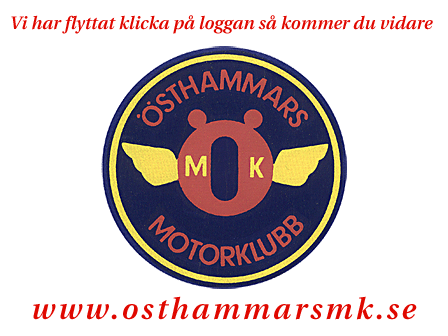 inbjuder till Svealandscup 1Lördag 2014-05-17i ÖsthammarKlasser 20”	Pojkar	-7, 8-9 år, 10-11 år, 12-13 år, 14+	Flickor	-7, 8-9 år, 10-11 år, 12-13 år, 14+Cruiser-klass	30 +Sport/motionsklass 	15 + med reglementsenlig valfri cykel (ex. 20”, cruiser, MTB)Reglemente	Tävlingarna arrangeras i övrigt enligt gällande BMX-reglemente.	(Återfinns på SCF-hemsida)Övrigt	        Fem deltävlingar kommer att arrangeras.                                  Deltagande i minst fyra tävlingar krävs för slutresultat.                                  En tävling räknas bort, vid deltagande i 5 tävlingar.                                  Mindre medaljer utdelas på alla deltävlingar och pokaler som slutpris förutom:	        Klassen 14+ som får diplom på tävlingarna och presentkort som slutpris. 	        PRO-Section kommer vara öppen för klassen 14+. Åkarna får möjligheten att 
                                 varje varv välja om de vill använda den eller ej. Annars används vanlig raka.Tidsschema09:40	Funktionärsträff10:00 – 10:15	Anmälan klubbvis.10:00 – 10:10	Uppvärmning för cyklister upp till 11 år.10:10 – 10:30	Grindträning för cyklister upp till 11 år.10:30 – 10:40	Uppvärmning för cyklister 12 år och äldre.10:40 – 11:00	Grindträning för cyklister 12 år och äldre.11:00 – 11:15	Pro-Section träning för cyklister 14+ 11:05	Lagledarmöte11:30 	Första start. Priser vid varje deltävling	Priser till alla vid varje deltävling.Totalpriser	- vid 3 deltagare i klassen delas endast pokal ut till 1:an, (Slutpriser)	- vid 4 deltagare delas pokal ut till 1:an och 2:an	– vid 5 deltagare eller fler delas pokaler ut till 1:an, 2:an och 3:an.  		Övriga: plakett, medalj eller liknandeAnmälan	Anmälan och betalning ska ske klubbvis senast 6 Maj.	Anmälningsavgift = Startavgift: 80 kr Sätts in på konto Pg: 100625-3 	(Vid efteranmälan 150: -, som betalas på plats)	Anmälan skickas klubbvis till osthammarsmk@scf.se                                Anmälan måste innehålla;		Klubbtillhörighet, startnummer, namn, födelseår, klass samt licensnummer. Gärna klassvis från minsta till största klass.Frågor	besvaras av  tävlingsledare Mårten Levin (Molle) på tel 070-2384750Välkomna!